HRVATSKI JEZIKVeliko i malo formalno slovo M – sat usvajanja novog nastavnog sadržajaZa početak ćete s roditeljima pročitati pjesmu „Miš“ u Početnici na 16.stranici. Koje se životinje spominju u pjesmi?Koji glas čujete na početku tih riječi?Izgovorite riječi u kojima čujete glas M.Danas ćemo naučiti čitati i pisati veliko i malo tiskano slovo M m.Sada riješite 2. zadatak u Početnici na 16.stranici. Gdje je glas M?Sada napišite slovo M u zraku, a onda prstićem u pijesku ili šećeru, kao što smo to radili u školi u našim kutijicama.      MSada kada vidimo kako izgleda slovo M, možemo riješiti 3. zadatak u Početnici.Sada ćemo smjestiti slovo M, m  u crtovlje u 4. zadatku u Početnici. Pazite na smjer pisanja slova!Napišimo red velikog tiskanog slova M u pisanke, pa red malog tiskanog slova m (u pisanke A, ne pčelice).Sada ćemo malo i čitati. (Početnica, 5. zadatak) M  A   MA              MA    MA         MAMAM   I   MI                MI     MI           MIMIPročitajte ove riječi: MAMA, MIMA, MIMI, EMA, IMA, IMAM, IMAMO    Bravo!Pročitajte sljedeću rečenicu:  Mama ima Emu. Zapišite rečenicu  u pisanku. Riješite sada 7. i 8. Zadatak u Početnici na 17. stranici.I za kraj... Pomoću SLOVARICE složite riječi   MAMA    MIMA    EMA   IMAM   Pokušajte složiti rečenicu      MI  IMAMO   MAMU.          Pazite na točku!Za domaću zadaću riješite zadatke u radnoj bilježnici na 16. i 17. stranici.*PISANKA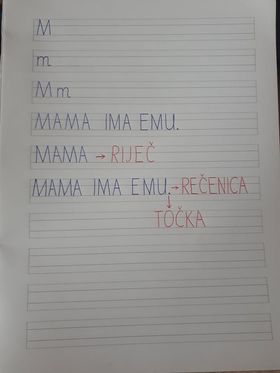 